MAKSATUSHAKEMUS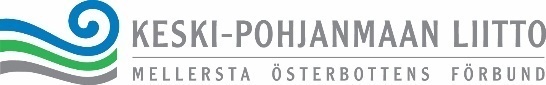 Yhteishankkeessa jokainen toteuttajan tulee toimittaa erillinen maksatushakemuksen liite päätoteuttajalle, joiden perusteella päätoteuttaja kokoaa yhteisen maksatushakemuksen.ALLEKIRJOITUKSETAllekirjoittaja(t) vakuuttavat tässä hakemuksessa ilmoittamansa tiedot oikeiksi. Yhteishankkeessa edellytetään kaikkien osallistujien allekirjoitukset yhteistyösopimukseen. Allekirjoittaja(t) ovat velvollisia antamaan hankkeen toteutukseen liittyviä seurantatietoja hankkeen rahoittajille. Tämä hakemus voidaan myös siirtää tai jäljentää muille valtion- ja aluekehitysviranomaisille sekä asiantuntijalausunnon antamista varten muillekin tahoille.Tuen hakija antaa sähköisestä asioinnista viranomaistoiminnassa annetun lain (13/2003) 19 §:n mukaisen suostumuksen siihen, että hakemusta ja hanketta koskevat hallintolain (434/2003) mukaan tavallisena tiedoksiantona tiedoksi annettavat asiakirjat voidaan antaa tiedoksi hakijaorganisaatiolle sähköisenä viestinä hakemuksessa ilmoitettuun osoitteeseen.Paikka ja aika				 / 	 	Hakijan allekirjoitus 	 (organisaation nimenkirjoitusoikeuden omaava henkilö)Nimenselvennys		tai sähköinen allekirjoitusMaksatushakemuslomake liitteineen lähetetään sähköisesti Keski-Pohjanmaan liiton kirjaamoon osoitteeseen kirjaamo@keski-pohjanmaa.fi tai hakemus voidaan toimittaa myös postitse Rantakatu 14, 67100 Kokkola.MAKSATUSHAKEMUKSEN TÄYTTÖOHJEHaettava tukiValitse taulukosta onko kyse AKKE- vai AIKO-määrärahasta (tieto löytyy tukipäätöksestä)Hankkeen tiedotHankkeen nimi: Kirjaa hankkeen koko nimiDiaarinumero: merkitään tukipäätöksessä oleva diaarinumero Alkamis- ja päättymispäivä: merkitään tukipäätöksen mukainen hankkeen alku- ja päättymispäiväHankeen kustannusmalli: valitse taulukosta minkä kustannusmallin mukaan hankkeen tukipäätös on tehtyPalkkakustannusten kustannusmalli: valitse taulukosta, kumpi palkkakustannusten kustannusmalli hankkeessa on käytössäMaksatuskausi: merkitse miltä ajalta kustannuksia haetaan tässä maksatushakemuksessaMaksatuserän nro: merkitse kuinka mones maksatuserä on ky- seessä (numeroina).Valitse onko kyse hankkeen viimeinen maksatuseräTuensaajan tiedotOrganisaation nimi, y-tunnus, osoite: merkitään (pää)toteuttaja- organisaation tiedotMaksatushakemuksen yhteyshenkilö: merkitään henkilö, jolta voidaan kysyä lisätietoja maksatuserästäTalousraportoinnista vastaava: merkitään henkilö, joka vastaa hankkeen taloudesta (yleensä organisaation taloushenkilö)IBAN-tilinumero ja BIC-koodi: Ilmoitetaan (pää)toteuttajan pankki- tiedotMaksuviite/viesti: merkitään mahdollinen tuensaajaorganisaation oma haluttu viite / viestiKustannus- ja rahoitustiedotKustannukset: merkitään tässä maksatushakemuksessa haettavat kustannukset. Jos hankkeessa mukana useampi toteuttaja, ilmoiteta- an kaikkien kustannukset yhteensä.Kertakorvaushankkeessa merkitään kustannukset yhteensä -kohtaan haettava summa.Merkitään vain ne kustannuslajit, joita tukipäätöksen budjetissa hyväksytty.- Esim. flat rate 40 %, merkitään vain palkkakustannukset ja välilliset kustannukset.YhteishankeMerkitään, onko kyse yhteishankkeesta.Jos on kyse yhteishankkeesta, kirjataan jokaisen osatoteuttajan osaltaOrganisaation nimiY-tunnushaettavat kustannukset tältä maksatusjaksoltahaettava tuki tältä maksatusjaksoltatoteutunut ulkopuolinen rahoitus tältä maksatusjaksolta.Vähämerkityksinen tuki (de minimis)Merkitse, onko hankkeen tukipäätös tehty de minimis -ehtoisena eli sisältyykö hankkeeseen toimenpiteitä, joista aiheutuu de minimiksen alaista tukea toimenpiteisiin osallistuville yrityksille?Jos kyllä, varmista, että rahoittajalle on ilmoitettu kaikki de minimis - tukitoimenpiteisiin osallistuvat yritykset ja liitä maksatushakemukseen mukaan listaus yrityksistä, joille kohdistuu de minimis - tukitoimenpiteitä, tukitoimenpiteen nimi ja vahvistettu markkinahinta. Yrityksen mahdollinen maksuosuus ilmoitetaan tulona.Seurantatiedot maksatuskaudeltaKirjataan mitä maksatusjaksolla saatu aikaiseksi sekä tähän mennessä toteutuneet tavoitetiedot (indikaattorit). Ko. tiedot on ilmaistu hankesuunnitelmassa.AllekirjoitusMaksatushakemuksen allekirjoittaa organisaation nimenkirjoitusoi- keudellinen henkilö.LiitteetMerkitään liitteet, jotka toimitettu / toimitettava maksatushakemuksen liitteenä:Loppuraportti: toimitetaan viimeisen maksatuksen yhteydessä. Tämä on koko hankkeen yhteinen raportti, ei tarvitse olla useamman toteuttajan hankkeessa jokaiselta omaa.Ohjausryhmän pöytäkirjat tai muistiot: toimitetaan maksatusjakson aikana pidettyjen kokousten pöytäkirjat/muistiotKertakorvaushankkeen tuotokset: aineisto, jolla osoitetaan tuotok- sen toteutuminenSeuraavat liitteet tulee toimittaa jokaiselta hankkeen toteuttajalta maksatushakemuksen liitteenäPääkirjan ote: toimitetaan jokaisen maksatushakemuksen yhteydessä, talousvastaavan allekirjoituksellaPakollinen maksatushakemuksen liite: täytettävä liite valitaan sen mukaan, mikä palkkamalli rahoituspäätöksessä hyväksytty.Selvitykset: mahdolliset lisämateriaalit hankkeen kustannuksistaKumulatiivinen hankintaselvityslomake: toimitetaan, jos hank-Esim. flat rate 7 %, kun tukipäätöksessä hyväksytty palkat, ostopalvelut ja matkakustannukset. Hakemukseen merkitään maksatusjakson kustannukset palkkoihin, ostopalvelut, matkakustannukset ja flat rate osuus. Flat rate lasketaan kaikista välittömistä kustannuksista (palkat, ostopalvelut ja matkat).Rahoitus:AKKE / AIKO-rahoitus: merkitään haettava AKKE / AIKO-rahoituk- sen osuusKunta-, muu julkinen- ja yksityinen rahoitus:oma rahoitus: merkitään toteuttajan oma rahoitus osuus (ei tarvitse erikseen todentaa). Löytyy tukipäätöksestä, mihin kohtaan omarahoitus kirjataan.Muu rahoitus: ulkopuolelta tuleva, toteutunut rahoitus maksatus- erässä merkitään tähän. Saaduista maksuista tulee toimittaa tositteet.keessa isoja hankintojaTositteet: laskukopiot ja niiden liitteetMuut liitteet: mm. kilpailutusasiakirjat, matkaraportit hankesuunnitelmaan sisältyvistä ulkomaanmatkoista, listaus dm- tukea saavista yrityksistäPakollinen liite valitaan käytettävän palkkakustannusmallin perusteella. Lomakkeeseen täytetään myös muut tukipäätöksen mukaiset kustannukset, tulot, saatu ulkopuolinen rahoitus sekä haettava tuki:Yksikkökustannusmalli: Henkilöstökustannuksissa ilmoitetaan hankkeelle tehdyt työtunnit tuntikirjanpidon mukaan x vahvistettu yksikkökustannus €/hVakiosivukuluprosenttimalli: Henkilöstökustannuksissa ilmoitetaan tukipäätöksessä vahvistettu työaika% x kk-palkka kirjanpidon mukaan + laskennalliset vakiosivukulutHAETTAVA TUKI, myönnetty tukiAlueiden kestävän kasvun ja elinvoiman tukeminen (AKKE)-määrärahaAlueelliset innovaatiot ja kokeilut (AIKO) -määrärahaHANKKEEN TIEDOTHANKKEEN TIEDOTHANKKEEN TIEDOTHANKKEEN TIEDOTHANKKEEN TIEDOTHANKKEEN TIEDOTHANKKEEN TIEDOTHankkeen nimi ja hankenumeroHankkeen nimi ja hankenumeroHankkeen nimi ja hankenumeroHankkeen nimi ja hankenumeroHankkeen nimi ja hankenumeroHankkeen nimi ja hankenumeroHankkeen nimi ja hankenumeroKPL:n diaarinumeroKPL:n diaarinumeroAlkamispäiväAlkamispäiväPäättymispäiväPäättymispäiväPäättymispäiväFlat rate 40 %KertakorvausmalliKertakorvausmalliPalkkakustannusten kustannusmalliPalkkakustannusten kustannusmalliPalkkakustannusten kustannusmalliPalkkakustannusten kustannusmalliPalkkakustannusten kustannusmalliPalkkakustannusten kustannusmalliPalkkakustannusten kustannusmalliYksikkökustannusmalliVakiosivukuluprosenttimalliVakiosivukuluprosenttimalliMaksatuskausiMaksatuserä nroMaksatuserä nroOnko kyseessä hankkeen viimeinen maksatushakemus?Onko kyseessä hankkeen viimeinen maksatushakemus?KylläEiTUENSAAJAN TIEDOTTUENSAAJAN TIEDOTTUENSAAJAN TIEDOTOrganisaation nimiOrganisaation nimiY-tunnusOsoiteOsoiteOsoiteHankkeen maksatushakemuksen yhteyshenkilön nimiHankkeen maksatushakemuksen yhteyshenkilön nimiHankkeen maksatushakemuksen yhteyshenkilön nimiYhteyshenkilön puhelinnumeroYhteyshenkilön sähköpostiosoiteYhteyshenkilön sähköpostiosoiteTalousraportoinnista vastaava yhteyshenkilön nimiTalousraportoinnista vastaava yhteyshenkilön nimiTalousraportoinnista vastaava yhteyshenkilön nimiYhteyshenkilön puhelinnumeroYhteyshenkilön sähköpostiosoiteYhteyshenkilön sähköpostiosoiteIBAN-tilinumeroBIC-koodiBIC-koodiMaksuviite / viestiMaksuviite / viestiMaksuviite / viestiKUSTANNUS- JA RAHOITUSTIEDOTHankkeen kustannukset maksatusjaksollaKUSTANNUS- JA RAHOITUSTIEDOTHankkeen kustannukset maksatusjaksollaKustannuksetYhteensäPalkkakustannukset€Ostopalvelut (sis. tiedotus ja viestintä)€Matkakustannukset€Kone- ja laitehankinnat€Muut kustannukset€Välilliset kustannukset, flat rate€€Kustannukset yhteensä0,00 €Tulot (vähennetään kustannuksista)€Nettokustannukset0,00 €Rahoitus maksatusjaksollaRahoitus maksatusjaksollaKustannuksetYhteensä €AKKE-rahoitus€Kuntarahoitus€Oma rahoitus€Muu kuntarahoitus€Muu julkinen rahoitus€Oma rahoitus€Muu julkinen rahoitus€Yksityinen rahoitus€Oma rahoitus€Muu yksityinen rahoitus€Rahoitus yhteensä0,00 €Kustannus- ja rahoitustietojen yhteenveto maksatuskaudelta (tarkemmat tiedot erillisessä liitteessä)Kustannus- ja rahoitustietojen yhteenveto maksatuskaudelta (tarkemmat tiedot erillisessä liitteessä)YHTEISHANKEOnko kyseessä yhteishanke?KylläEiJos kyseessä yhteishanke, täytä alla olevaan taulukkoon jokainen osatoteuttaja ja heidän tässä maksatuksessa haetut kustannukset sekä haettava tuki.Jos kyseessä yhteishanke, täytä alla olevaan taulukkoon jokainen osatoteuttaja ja heidän tässä maksatuksessa haetut kustannukset sekä haettava tuki.Jos kyseessä yhteishanke, täytä alla olevaan taulukkoon jokainen osatoteuttaja ja heidän tässä maksatuksessa haetut kustannukset sekä haettava tuki.Toteuttaja AAjanjaksoAjanjaksoAjanjaksoToteuttaja BAjanjaksoAjanjaksoAjanjaksoOrganisaation nimiOrganisaation nimiOrganisaation nimiY-tunnusOrganisaation nimiOrganisaation nimiOrganisaation nimiY-tunnusHaetut kustannuksetHaetut kustannukset€€Haetut kustannuksetHaetut kustannukset€€Haettava tukiHaettava tuki€€Haettava tukiHaettava tuki€€Toteutunut ulkopuolinen rahoitusToteutunut ulkopuolinen rahoitus€€Toteutunut ulkopuolinen rahoitusToteutunut ulkopuolinen rahoitus€€Toteuttaja CAjanjaksoAjanjaksoAjanjaksoToteuttaja DAjanjaksoAjanjaksoAjanjaksoOrganisaation nimiOrganisaation nimiOrganisaation nimiY-tunnusOrganisaation nimiOrganisaation nimiOrganisaation nimiY-tunnusHaetut kustannuksetHaetut kustannukset€€Haetut kustannuksetHaetut kustannukset€€Haettava tukiHaettava tuki€€Haettava tukiHaettava tuki€€Toteutunut ulkopuolinen rahoitusToteutunut ulkopuolinen rahoitus€€Toteutunut ulkopuolinen rahoitusToteutunut ulkopuolinen rahoitus€€Toteuttaja EAjanjaksoAjanjaksoAjanjaksoToteuttaja FAjanjaksoAjanjaksoAjanjaksoOrganisaation nimiOrganisaation nimiOrganisaation nimiY-tunnusOrganisaation nimiOrganisaation nimiOrganisaation nimiY-tunnusHaetut kustannuksetHaetut kustannukset€€Haetut kustannuksetHaetut kustannukset€€Haettava tukiHaettava tuki€€Haettava tukiHaettava tuki€€Toteutunut ulkopuolinen rahoitusToteutunut ulkopuolinen rahoitus€€Toteutunut ulkopuolinen rahoitusToteutunut ulkopuolinen rahoitus€€VÄHÄMERKITYKSINEN TUKI (DE MINIMIS)Onko hankkeen tukipäätös tehty de minimis -ehtoisena?KylläEiJos kyllä, varmista, että rahoittajalle on ilmoitettu kaikki de minimis -tukitoimenpiteisiin osallituvat yritykset. Kts. täyttöohje.Jos kyllä, varmista, että rahoittajalle on ilmoitettu kaikki de minimis -tukitoimenpiteisiin osallituvat yritykset. Kts. täyttöohje.SEURANTATIEDOT MAKSATUSKAUDELTA (Lisää tarvittaessa liite)Mitä keskeisiä hankesuunnitelman mukaisia toimenpiteitä on toteutettu maksatuskaudella? Miten ne edistävät hankkeen tavoitteiden ja tulosten toteutumista?Onko hanke edennyt hankesuunnitelman mukaisessa aikataulussa?Jos ei, miten suunnitelman mukaiseen aikatauluun on tarkoitus päästä? Mitä on toteutettu ja mikä on jäänyt toteutumatta?Onko hankkeen toimintaa arvioitu? Jos on, miten ja millaisia tuloksia on saavutettu?Muuta hankkeen toimintaan liittyvää. Mm. tiedottaminenHANKKEEN SEURANTATIETOJEN KUMULATIIVINEN KERTYMÄ, saavutettu/asetettu tavoiteHANKKEEN SEURANTATIETOJEN KUMULATIIVINEN KERTYMÄ, saavutettu/asetettu tavoiteHANKKEEN SEURANTATIETOJEN KUMULATIIVINEN KERTYMÄ, saavutettu/asetettu tavoiteHANKKEEN SEURANTATIETOJEN KUMULATIIVINEN KERTYMÄ, saavutettu/asetettu tavoiteHANKKEEN SEURANTATIETOJEN KUMULATIIVINEN KERTYMÄ, saavutettu/asetettu tavoite1. Käynnistyvät kokeilut (kpl)kpl2. Uusi toimintamalli tai käynnistyvä kehitysprosessiKylläEi3. Mukana olevat yritykset ja muut organisaatiotkpl4. Myötävaikutuksella syntyneet uudet yrityksetkpl,joista naisten perustamiajoista naisten perustamiakpl5. Myötävaikutuksella syntyneet uudet työpaikatkpl,joista naistenkpl6. Hanke edistää alueen elinvoimaaAlueen veto-/pitovoimaOsaava työvoimaElinkeinorakenteen uudistuminen ja monipuolistuminenOsallisuus ja hyvinvointi (tasa-arvo, eri väestöryhmät)Osallisuus ja hyvinvointi (tasa-arvo, eri väestöryhmät)Osallisuus ja hyvinvointi (tasa-arvo, eri väestöryhmät)7. Hanke edistää kansainvälistä toimintaaKylläEi8. Hanke tukee ilmastonmuutoksen hillintää tai siihen sopeutumistaKylläEi9. Hanke edistää asukkaiden ja/tai yritysten digitaalisia palveluita ja niiden saavutettavuutta9. Hanke edistää asukkaiden ja/tai yritysten digitaalisia palveluita ja niiden saavutettavuutta9. Hanke edistää asukkaiden ja/tai yritysten digitaalisia palveluita ja niiden saavutettavuuttaKylläEiKuvaa yllä saavutettuja tietoja sanallisesti ja kuvaa, miten ilmoitetut tiedot on dokumentoitu ja todennettavissa.Kuvaa yllä saavutettuja tietoja sanallisesti ja kuvaa, miten ilmoitetut tiedot on dokumentoitu ja todennettavissa.Kuvaa yllä saavutettuja tietoja sanallisesti ja kuvaa, miten ilmoitetut tiedot on dokumentoitu ja todennettavissa.Kuvaa yllä saavutettuja tietoja sanallisesti ja kuvaa, miten ilmoitetut tiedot on dokumentoitu ja todennettavissa.Kuvaa yllä saavutettuja tietoja sanallisesti ja kuvaa, miten ilmoitetut tiedot on dokumentoitu ja todennettavissa.Jos hankesuunnitelmassa on ilmoitettu muita indikaattoreita tai kerättäviä tietoja, raportoi niistä. (laadullinen/määrällinen)Jos hankesuunnitelmassa on ilmoitettu muita indikaattoreita tai kerättäviä tietoja, raportoi niistä. (laadullinen/määrällinen)Jos hankesuunnitelmassa on ilmoitettu muita indikaattoreita tai kerättäviä tietoja, raportoi niistä. (laadullinen/määrällinen)Jos hankesuunnitelmassa on ilmoitettu muita indikaattoreita tai kerättäviä tietoja, raportoi niistä. (laadullinen/määrällinen)Jos hankesuunnitelmassa on ilmoitettu muita indikaattoreita tai kerättäviä tietoja, raportoi niistä. (laadullinen/määrällinen)LIITTEETOsatoteuttajan tulee toimittaa liitteet omalta osalta päätoteuttajalle, joka toimittaa ne koko hankkeen hakemuksen liitteenä.Koko hankkeen yhteiset liitteet:LoppuraporttiOhjausryhmän pöytäkirjat tai muistiot Kertakorvaushankkeen tuotokset, 	kplKaikilta tuensaajilta vaadittavat liitteet:Pääkirjan ote tai muu vastaava ote maksatusjaksolta, talousvastaavan allekirjoituksella Selvitykset, 	kplKumulatiivinen hankintaselvityslomake Tositteet, 	kplMuut liitteet, 	kplPakollinen maksatushakemuksen liite (palkkamalli määrittää)YksikkökustannusmalliVakiosivukuluprosenttimalli